Nom de la compagnie d’assuranceRue, n°Code postal, villeDate, villeObjet : Résiliation de *votre type d’assurance*Bonjour, Par la présente, je vous informe que je souhaite résilier mon contrat dans les plus brefs délais/à la date du … . Voici mes coordonnées : N° de contrat : Nom et prénom : Numéro et rue :Code postal : Adresse e-mail :Merci de me confirmer la résiliation rapidement. Fait le *date*, par *signature* Ci-dessous, découvrez un exemple rempliPartenamut Boulevard Louis Mettewie 74-76 1080 MolenbeekCamille FlècheRue du paradis, 171000 BruxellesLe 08 décembre 2022, BruxellesObjet : Résiliation de Hospitalia PlusBonjour, Par la présente, je vous informe que je souhaite résilier mon contrat dans les plus brefs délais/à la date du … . Voici mes coordonnées : N° de contrat :  UOG046548PGD545Nom et prénom : FLECHE CamilleNuméro et rue : Rue du paradis, 17Code postal : 1000 BruxellesAdresse e-mail : f.camille786541@outlook.beMerci de me confirmer la résiliation rapidement. 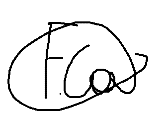 Fait le 8 décembre, par 